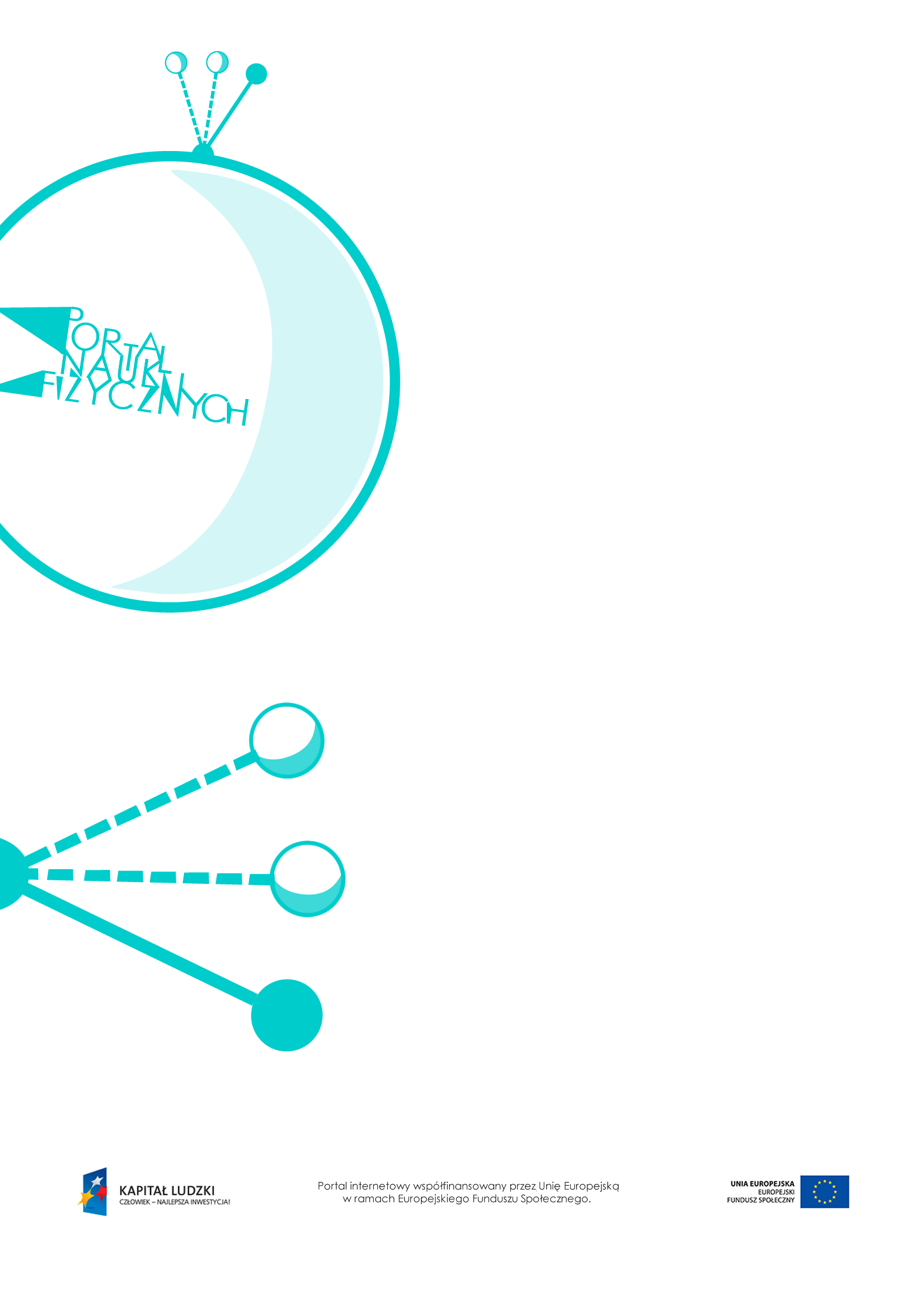 Silnik elektrycznySilnik elektryczny – scenariusz lekcjiCzas: 45 minutCele ogólne:Wprowadzenie pojęcia siły elektrodynamicznej (magnetycznej).Poznanie budowy i zasady działania silnika prądu stałego.Cele szczegółowe – uczeń:posługuje się pojęciem siły elektrodynamicznej (magnetycznej),opisuje przebieg i wynik przeprowadzonego doświadczenia, wyjaśnia rolę użytych przyrządów, wykonuje schematyczny rysunek obrazujący układ doświadczalny, formułuje wnioski (od czego zależy wartość siły elektrodynamicznej),wyznacza kierunek i zwrot siły elektrodynamicznej za pomocą reguły lewej dłoni,wyjaśnia działanie silnika elektrycznego prądu stałego.Metody:pokaz,obserwacje,dyskusja,pogadanka.Formy pracy:praca zbiorowa (z całą klasą).Środki dydaktyczne:przyrządy do doświadczenia: magnes podkowiasty, przewód w kształcie ramki, źródło prądu stałego,plansza „Siła elektrodynamiczna”,plansza „Reguła lewej dłoni”,animacja „Budowa i działanie silnika prądu stałego”,plansza „Pytania sprawdzające”.Przebieg lekcjiPytania sprawdzająceWyjaśnij, jak zachowuje się przewód w kształcie ramki umieszczony między biegunami magnesu podkowiastego.Wyjaśnij, czym jest siła elektrodynamiczna (magnetyczna).Opisz sposób wyznaczenia kierunku i zwrotu siły elektrodynamicznej.Opisz budowę i działanie silnika prądu stałego.Czynności nauczyciela i uczniówUwagi, wykorzystanie środków dydaktycznychWprowadzenie do tematu – przypomnienie wiadomości o polu magnetycznym wokół przewodnika z prądem i wzajemnym oddziaływaniu magnesu na przewodnik z prądem.Warto przypomnieć wyniki doświadczenia, w którym zwojnica była przyciągana lub odpychana przez magnes.Wyjaśnienie, że na przewodnik z prądem umieszczony w pobliżu magnesu lub innego przewodnika z prądem działa siła magnetyczna (zwana elektrodynamiczną).Siła magnetyczna zwana jest również siłą elektrodynamiczną, gdyż jest to siła wzajemnych oddziaływań między poruszającymi się ładunkami elektrycznymi.Pokaz doświadczenia ukazującego cechy siły magnetycznej.Omówienie cech siły magnetycznej w zależności od kierunku przepływu prądu i ustawienia biegunów magnesu.Wprowadzenie i wyjaśnienie reguły lewej dłoni.Przykład doświadczeniaMiędzy biegunami magnesu podkowiastego zawieszamy przewód w kształcie ramki i podłączamy go do prądu. Doświadczenie powtarzamy, zmieniając kierunek przepływu prądu lub/i położenie biegunów magnesu.Wykorzystanie planszy „Siła elektrodynamiczna”.Reguła lewej dłoniJeśli lewą dłoń ustawimy tak, aby linie pola magnetycznego były zwrócone prostopadle do wewnętrznej powierzchni dłoni, a cztery wyprostowane palce zwrócone zgodnie z kierunkiem przepływu prądu, to odchylony kciuk wskaże kierunek i zwrot siły elektrodynamicznej.Wykorzystanie planszy „Reguła lewej dłoni”.Wyjaśnienie – wykorzystanie siły elektrodynamicznej w silnikach elektrycznych.Omówienie budowy i działania silnika prądu stałego.Wykorzystanie animacji „Budowa i działanie silnika prądu stałego”.W silniku obraca się wirnik złożony z wielu zwojnic, których końcówki połączone są z komutatorem. W silniku, na tzw. stojanie, umieszczone są magnesy, najczęściej elektromagnesy, których pole magnetyczne powoduje powstanie siły elektrodynamicznej i obrót wirnika.Podsumowanie lekcji.Zadanie uczniom pytań podsumowujących wiedzę zdobytą na lekcji – „Pytania sprawdzające”.